Р Е Ш Е Н И ЕП О М Ш У Ö Мот 31 октября 2017 г. № 4-7/57               с.Усть-Цильма Республики КомиВ целях обеспечения  условий для реализации гражданами права на жилище, на основании статьи 14 Жилищного кодекса Российской Федерации от 29.12.2004  № 188-ФЗ, Федерального закона от 6 октября 2003 № 131-ФЗ «Об общих принципах организации местного самоуправления в Российской Федерации», Закона Республики Коми от 10 ноября 2005 № 119-РЗ «О порядке признания граждан малоимущими и предоставления им по договорам социального найма жилых помещений муниципального жилищного фонда в Республике Коми»Совет сельского поселения «Усть-Цильма» решил:1. Установить максимальный размера дохода, приходящегося на каждого члена семьи, с целью признания граждан малоимущими для постановки на учет в качестве нуждающихся в жилых помещениях и предоставления им по договорам социального найма жилых помещений муниципального жилищного фонда, в размере прожиточного минимума в среднем на душу населения по основным социально-демографическим группам населения, в северной природно-климатической зоне Республики Коми, утверждаемого ежеквартально постановлением Правительства Республики Коми на дату подачи гражданами запроса.2. Установить максимальную стоимость имущества, находящегося в собственности граждан и членов их семьи, подлежащего налогообложению, с целью признания граждан малоимущими для постановки на учет в качестве нуждающихся в жилых помещениях и предоставления им по договорам социального найма жилых помещений муниципального жилищного фонда, равным произведению нормы предоставления общей площади жилого помещения по договору социального найма, количества членов семьи и средней рыночной стоимости одного квадратного метра общей площади жилого помещения, установленной в муниципальном районе «Усть-Цилемский», утверждаемой ежеквартально Приказом Минстроя Республики Коми на дату подачи гражданами запроса.3. Возложить обязанности по признанию граждан малоимущими, с целью постановки на учет в качестве нуждающихся в жилых помещениях и предоставления им по договорам социального найма жилых помещений муниципального жилищного фонда, на администрацию муниципального района «Усть-Цилемский».4. Признать утратившим силу решение Совета сельского поселения «Усть-Цильма» от 26 декабря 2013 г. № 3-11/71 «Об установлении размера дохода, приходящегося на каждого члена семьи, и стоимости имущества, находящегося в собственности граждан и членов их семьи, и подлежащего налогообложению, для признания малоимущими граждан в целях постановки, на учет нуждающихся в жилых помещениях и предоставления жилых помещений муниципального жилищного фонда по договорам социального найма на территории сельского поселения «Усть-Цильма».5. Решение вступает в силу со дня принятия и подлежит официальному обнародованию.Глава сельского поселения «Усть-Цильма»  - председатель Совета поселения                                                                Е.И. ВокуеваПояснительная запискак проекту решения «Об установлении максимального размера дохода, приходящегося на каждого члена семьи, и максимальной стоимости имущества, находящегося в собственности граждан и членов их семьи, и подлежащего налогообложению, с целью признания граждан малоимущими для постановки на учет в качестве нуждающихся в жилых помещениях и предоставления им по договорам социального найма жилых помещений муниципального жилищного фонда на территории сельского поселения «Усть-Цильма»Статьей 4 Закона Республики Коми от 17.03.1997  г. № 17-РЗ предусмотрено, что величина прожиточного минимума в среднем на душу населения, по основным социально-демографическим группам населения, а также по отдельным природно-климатическим зонам Республики Коми утверждается ежеквартально Правительством Республики Коми на основании потребительской корзины и данных Территориального органа Федеральной службы государственной статистики по Республике Коми об уровне потребительских цен на продукты питания и индексах потребительских цен на продукты питания, непродовольственные товары и услуги и расходов по обязательным платежам и сборам, а также в соответствии с правилами исчисления величины прожиточного минимума на душу населения и по основным социально-демографическим группам населения в целом по Российской Федерации, утвержденными Правительством Российской Федерации.Постановлением Правительства РК от 20.07.2017 г. № 395 «Об утверждении величины прожиточного минимума в среднем на душу населения, по основным социально-демографическим группам населения и природно-климатическим зонам Республики Коми за II квартал 2017 года» для северной зоны установлены следующие значения:Трудоспособное население  - 14 535 руб. в месяц;Пенсионеры – 11 117 руб. в месяц;Дети – 14 454 руб. в месяц.Таким образом, доход семьи из трёх человек (муж и жена трудоспособного возраста, один ребёнок) для признания семьи малоимущей в целях предоставления жилого помещения по договору социального найма не должен превысить 43 524 руб. (14 535 х 2 + 14 454).Средняя рыночная стоимость одного квадратного метра общей площади жилья на III и IV кварталы 2017 года, применяемая в данном Решении, утверждена Приказом Министерства строительства, тарифов, жилищно-коммунального и дорожного хозяйства Республики Коми от 20.07.2017 г. № 486-ОД «Об утверждении средней рыночной стоимости одного квадратного метра общей площади жилья на III и IV кварталы 2017 года, учитываемой для определения величины социальной выплаты на строительство индивидуальных жилых домов, предоставляемой гражданам, указанным в подпункте "л-3" пункта 1 статьи 1 Закона Республики Коми «О социальных выплатах на строительство или приобретение жилья", за счет средств республиканского бюджета Республики Коми» и составляет 21780 рублей по муниципальному району «Усть-Цилемский».Таким образом, максимальная стоимость имущества, находящегося в собственности граждан и членов их семьи, подлежащего налогообложению, с целью признания граждан малоимущими для постановки на учет в качестве нуждающихся в жилых помещениях и предоставления им по договорам социального найма жилых помещений муниципального жилищного фонда, составит для одиноко проживающего гражданина 392 040 руб. (21 780 х 18), для семьи из двух человек 784 080 руб. (21 780 х 18 х 2), для семьи из трёх человек 1 176 120 руб. (21 780 х 18 х 3) и т.д. Заведующий отделом по управлению муниципальным имуществом                                                           О.П. Хозяинов11.08.2017г.	Лист согласования проекта«Об установлении максимального размера дохода, приходящегося на каждого члена семьи, и максимальной стоимости имущества, находящегося в собственности граждан и членов их семьи, и подлежащего налогообложению, с целью признания граждан малоимущими для постановки на учет в качестве нуждающихся в жилых помещениях и предоставления им по договорам социального найма жилых помещений муниципального жилищного фонда на территории сельского поселения «Усть-Цильма»Инициатор проекта:Заведующий отделом по управлению муниципальным имуществом                                                        О.П. Хозяинов11.08.2017г.
	Советмуниципального образования сельского поселения«Усть-Цильма»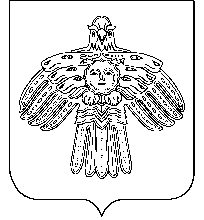 «Усть-Цильма»сикт овмöдчöминса муниципальнӧй юкӧнса СöветОб установлении максимального размера дохода, приходящегося на каждого члена семьи, и максимальной стоимости имущества, находящегося в собственности граждан и членов их семьи, и подлежащего налогообложению, с целью признания граждан малоимущими для постановки на учет в качестве нуждающихся в жилых помещениях и предоставления им по договорам социального найма жилых помещений муниципального жилищного фонда на территории сельского поселения «Усть-Цильма»Наименование учреждения, организацииФИО должностного лица, должностьРезультат согласования, дата, подпись Администрация муниципального района «Усть-Цилемский»Канев Н.М., зам. руководителя администрации Администрация муниципального района «Усть-Цилемский»Выучейская Е.Г., зав. отделом по управлению внутренней политикойФинансовое управление администрации муниципального района «Усть-Цилемский»Кислякова А.В., зав. финансовым управлением  